2017년 담양 산타축제에 놀러 오세요.   다사다난했던 2017년을 보내며,    새로 태어날 2018년 그 희망과 미래가 있는 내일을 기대하며   2017년 마지막을 담양 산타축제에서 화려하고 추억에 남을 만한 산타축제를   즐기시면 어떨까요?   전국 유일한 대나무숯가마에서 뜨거운 찜질,     대나무숯으로 구워드리는 최고 맛있는 삼겹살을 드시며     즐거운 정담도 나누세요.       햐, 참 좋겠다 ---- !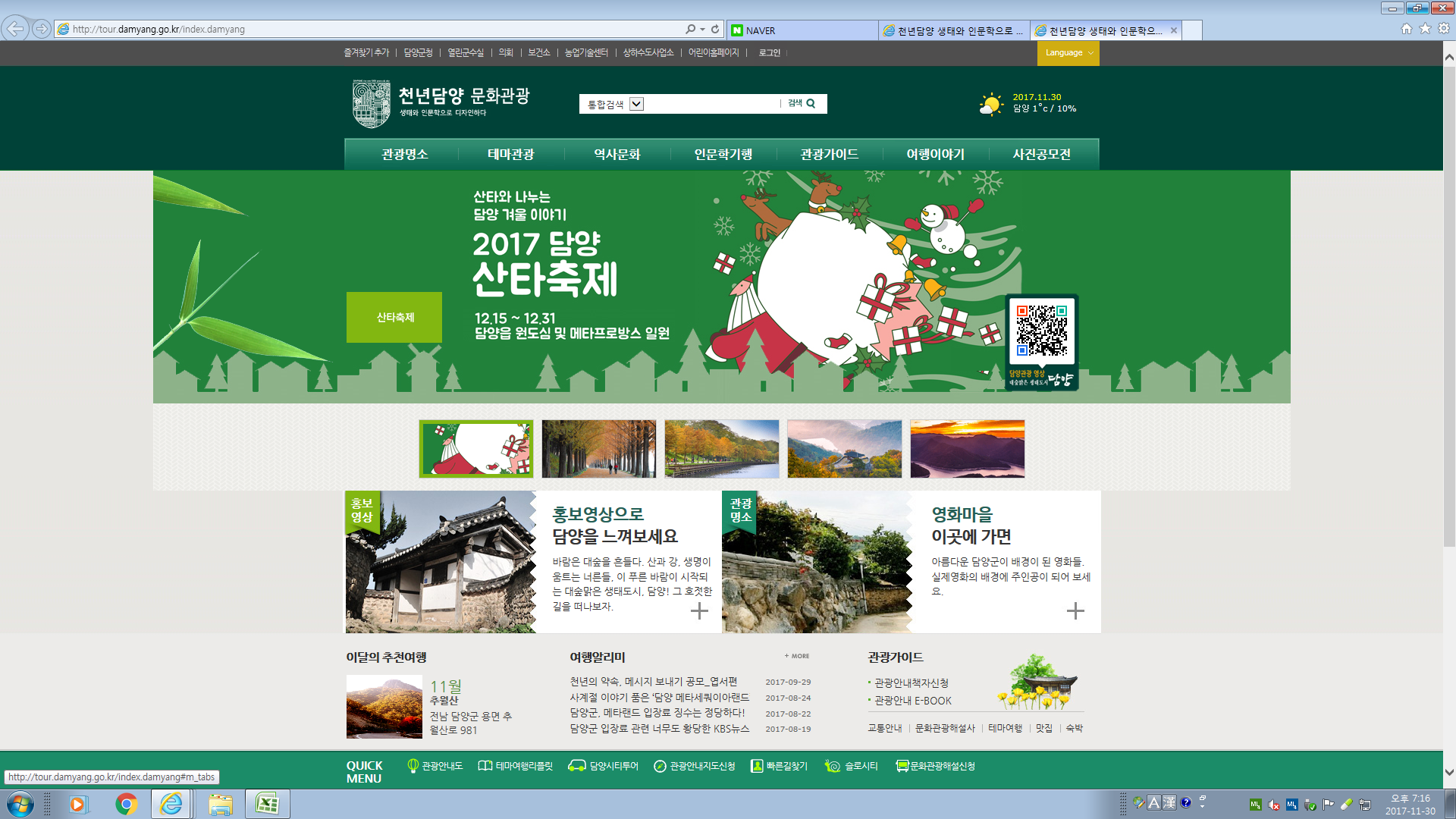 